SRIJEDA,2.2.2022. HRVATSKI JEZIK-LKZADATAK: SVAKU SLIKU OPIŠI SA TRI PUNE REČENICE MALIM FORMALNIM SLOVIMA.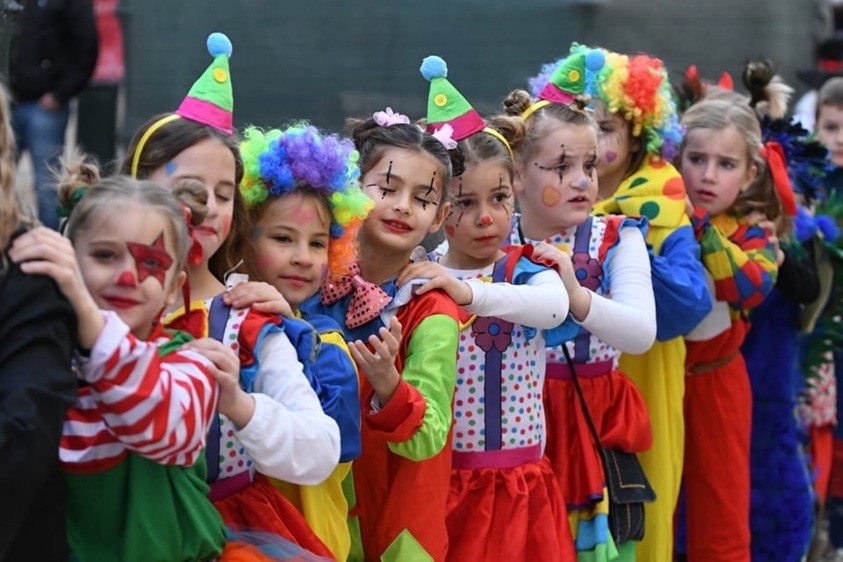 MAŠKARE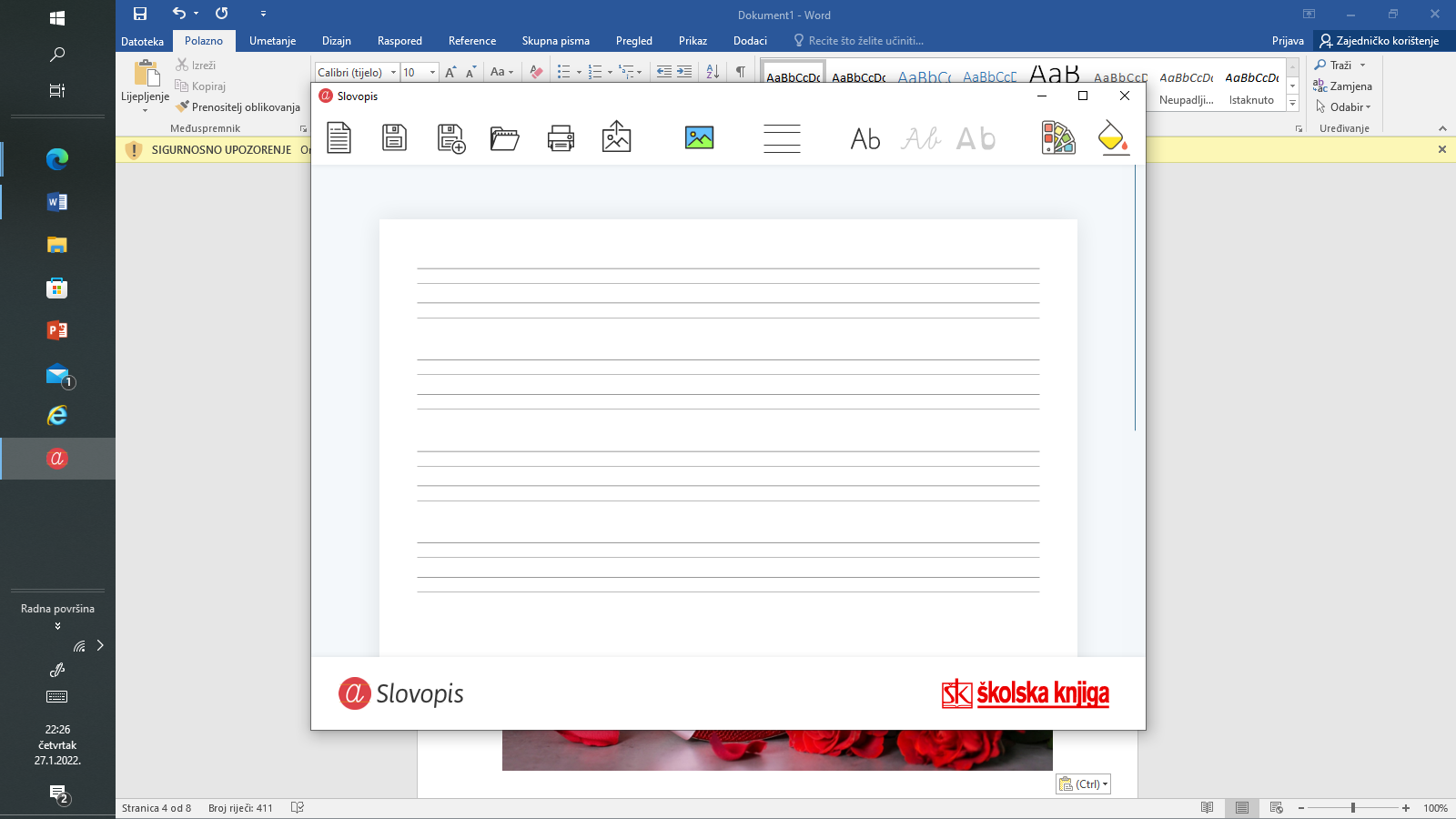 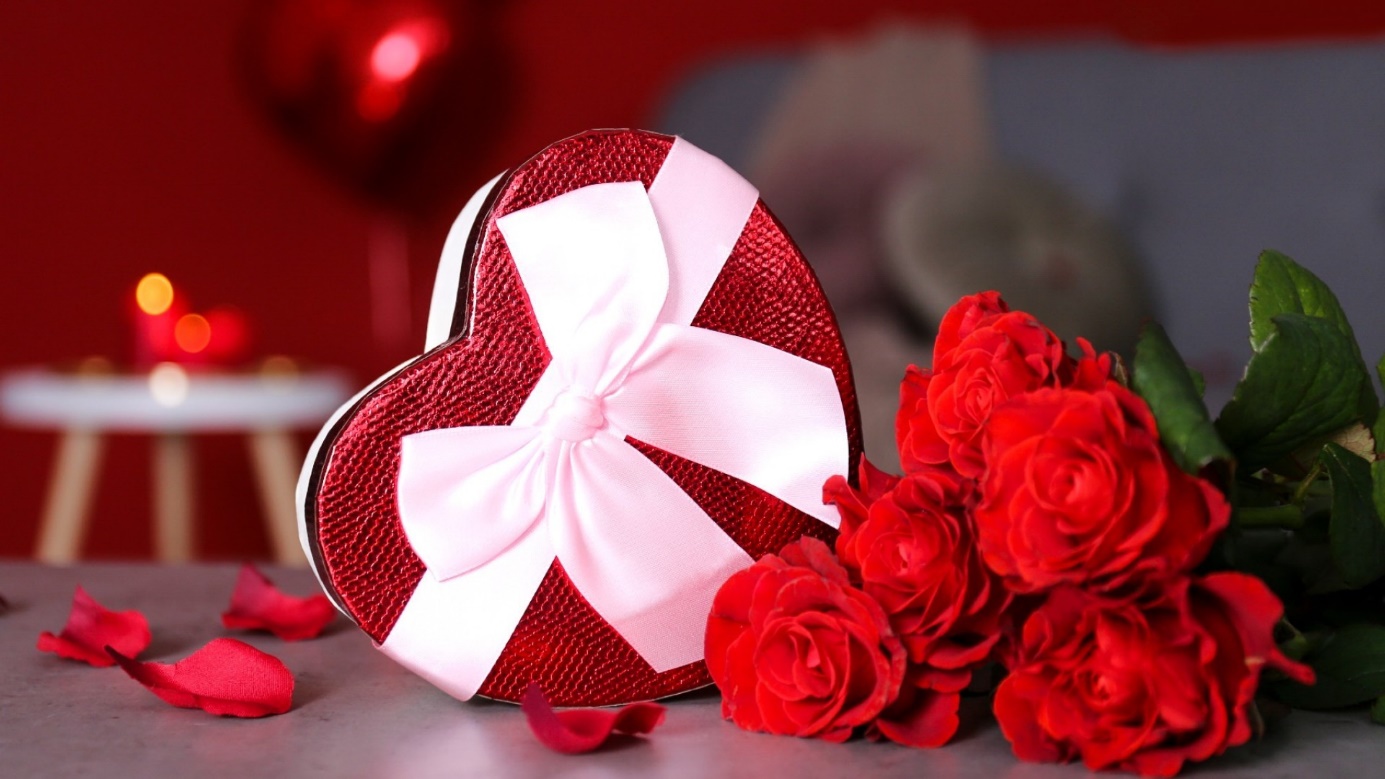 VALENTINOVO